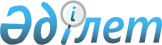 О внесении дополнения в постановление Правительства Республики Казахстан от 2 мая 2006 года N 347
					
			Утративший силу
			
			
		
					Постановление Правительства Республики Казахстан от 14 сентября 2006 года N 865. Утратило силу постановлением Правительства Республики Казахстан от 12 ноября 2008 года N 1048.       Сноска. Утратило силу постановлением Правительства РК от 12.11.2008 N 1048 .       Правительство Республики Казахстан ПОСТАНОВЛЯЕТ: 

      1. Внести в постановление Правительства Республики Казахстан от 2 мая 2006 года N 347 "О составе Совета директоров акционерного общества "Фонд устойчивого развития "Қазына" следующее дополнение: 

      приложение к указанному постановлению дополнить строкой следующего содержания: 

"Ахметов              - председатель Правления 

Серик Ныгметулы        объединения юридических лиц 

                       "Общенациональный союз 

                       предпринимателей и работодателей 

                       Казахстана "Атамекен", 

                       независимый директор". 

      2. Настоящее постановление вводится в действие со дня подписания.       Премьер-Министр 

   Республики Казахстан 
					© 2012. РГП на ПХВ «Институт законодательства и правовой информации Республики Казахстан» Министерства юстиции Республики Казахстан
				